Руководитель учрежденияГлавный бухгалтер Управ.А.В.ПашковИсполнительдата "01м июля 2014г.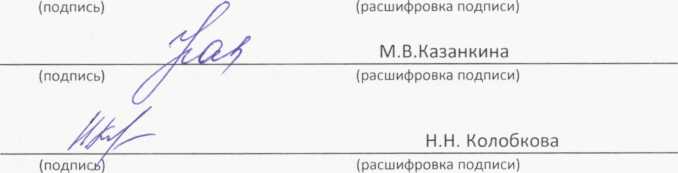 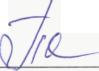 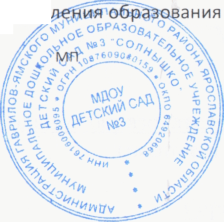 7. Показатели по поступлениям и выплатам учреждения«УТВЕРЖДАЮ»ник Управления образования» июля 2014 г.В.Ю.ХайдановУточнение плана финансово-хозяйственной деятельности на 01.07. 2014 год .МДОУ «Детский сад №3 «Солнышко»»Муниципальное дошкольное образовательное учреждение «Детский сад №3 «Солнышко»»(полное и краткое наименование муниципального бюджетного учреждения)Управление образования Администрации Гаврилов-Ямского МР (наименование органа, осуществляющего функции и полномочия учредителя) Адрес фактического местонахождения учреждения:iЯрославская область г.Гаврилов-Ям. ул.Менжинского, д.51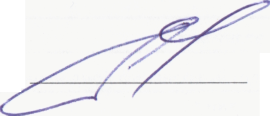 3.11. приобретение материальных запасов48311523.12. иные выплаты, не запрещенные законодательством Российской Федерации4. Остаток средств----5. Справочно:Объем публичных обязательств перед физическими лицами, подлежащих исполнению в денежной форме, полномочия по исполнению которых от имени передаются учреждению, всегоНаименование показателяВсегов том числев том числев том числев том числев том числев том числев том числеНаименование показателяВсегоочередной финансовый годочередной финансовый годочередной финансовый годочередной финансовый годочередной финансовый год1-й год планов ого период2-й год планов ого периодНаименование показателяВсеговсегоиз них:из них:из них:из них:1-й год планов ого период2-й год планов ого периодНаименование показателяВсеговсего1 кв.II кв.III кв.IV кв.1-й год планов ого период2-й год планов ого периодГр.1Гр.2Гр.ЗГ р.4Гр.5Гр.6Гр.7Гр.8Гр.91. Остаток средств на 01.01.2014г.177300177300177300--2. Поступления, всего23059090,1223059090,15232920,05981896,75742856,76101416,7в том числе:2.1. субсидии на выполнение муниципального20668690,1220668690,1245158005384296,715384296,715384296,72.2. целевые субсидии2.3. бюджетные инвестиции2.4. поступления от оказания учреждением услуг (выполнения работ), относящихся в соответствии с уставом к основным видам деятельности, предоставление которых осуществляется на платной основе, а также поступления от иной приносящей доход деятельности2390400,02390400,0717120,0597600,0358560,0717120,02.5. поступления от реализации ценных бумаг в случаях, установленных федеральными законами3. Выплаты, всего23236390,123.1. оплата труда10926884,123.2. прочие выплаты17243.3. начисления на выплаты по оплате труда32800003.4. услуги связи786503.5. транспортные услугиЗ.б. коммунальные услуги13000003.7 работы, услуги по содержанию имущества5500003.7.1 ремонты03.8. прочие работы, услуги5679803.9. прочие расходы12000003.10. приобретение основных средств500000ИНН7616008095КПП761601001ЕдиницыизмеренияРубли